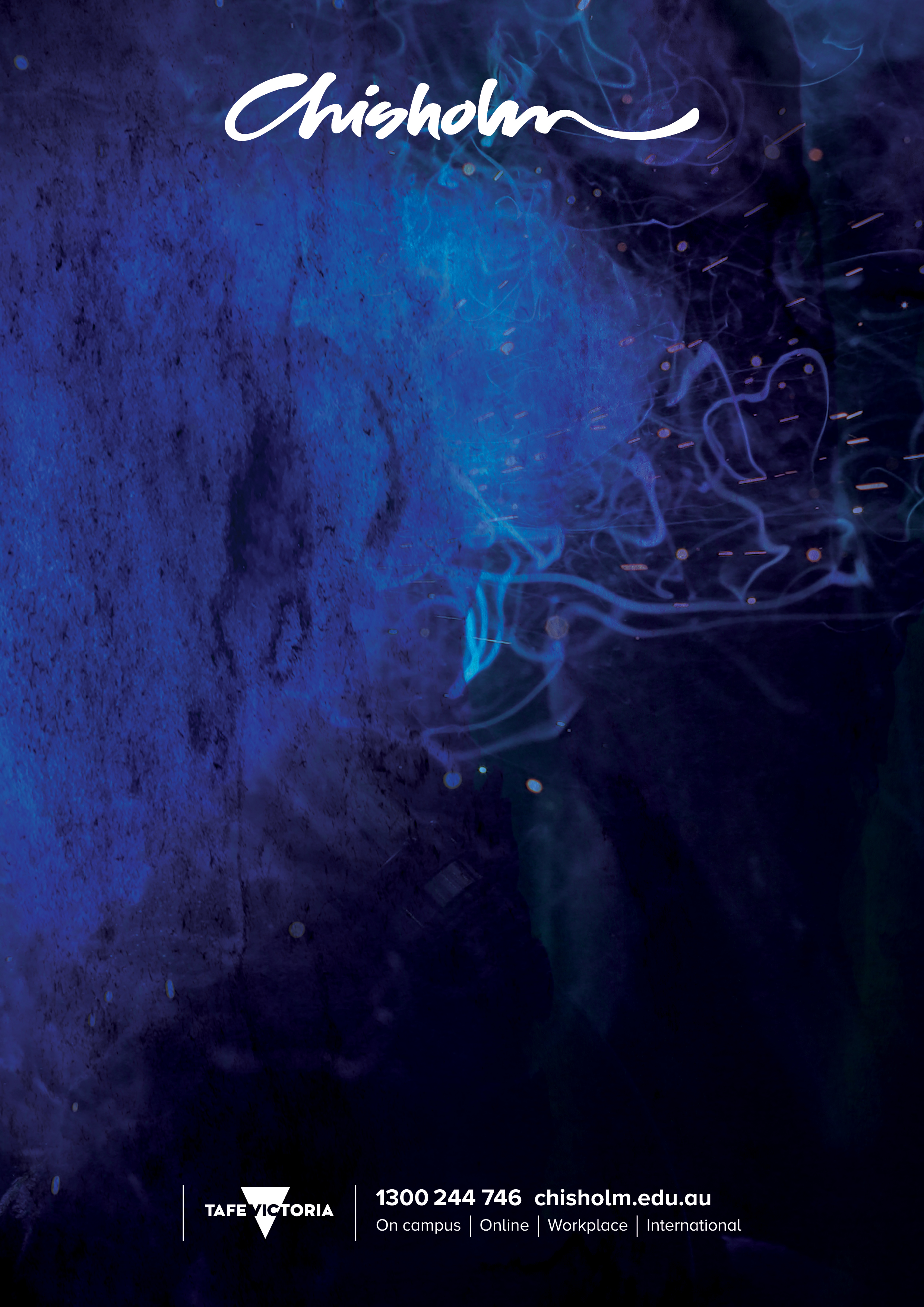 CORE UNITS OF COMPETENCY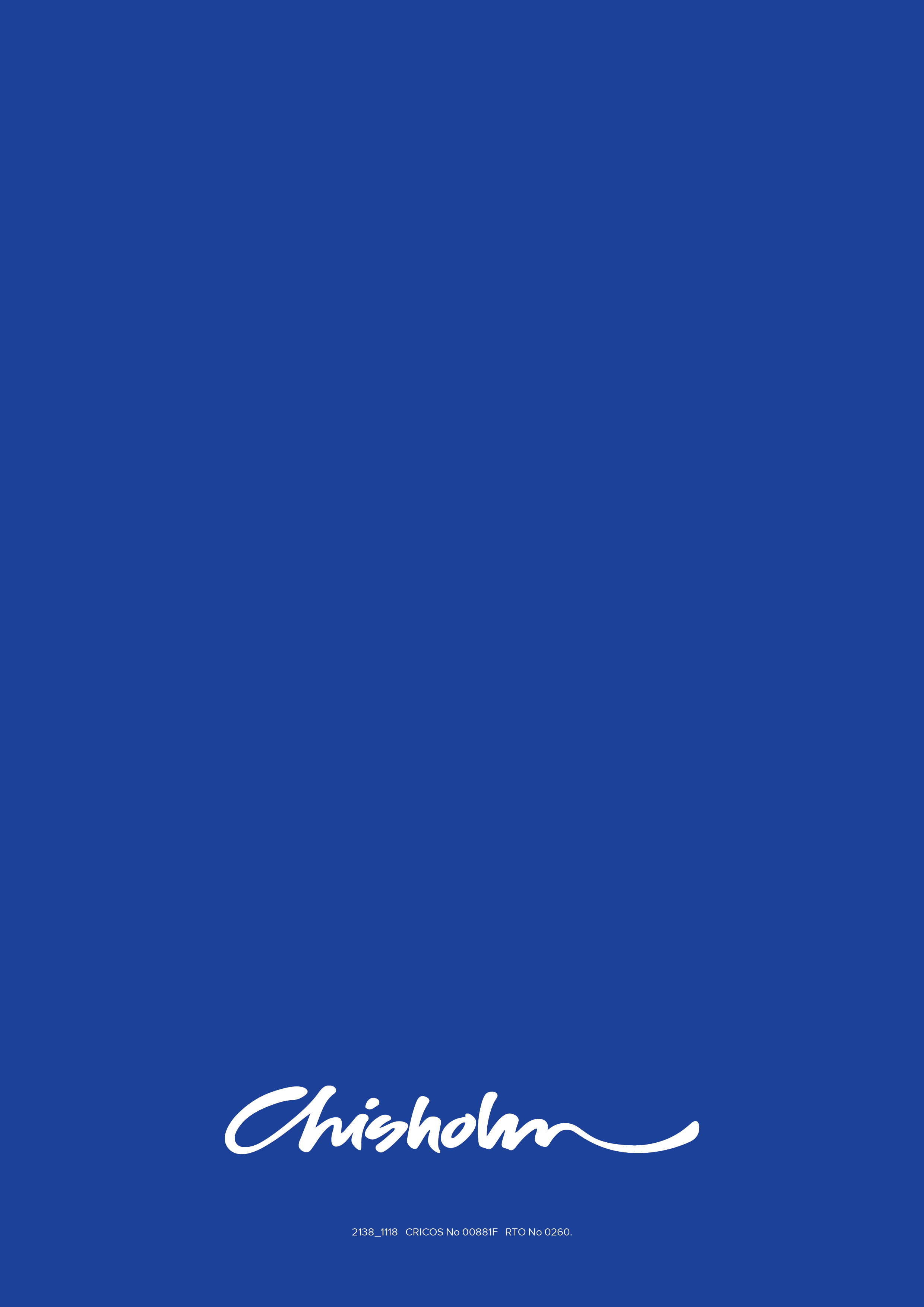 BSBDIV501Manage diversity in the workplaceManage diversity in the workplaceBSBFIM601Manage financesManage financesBSBMGT517Manage operational plan Manage operational plan BSBMGT617Develop and implement a business plan Develop and implement a business plan SITXCCS008Develop and manage quality customer service practice Develop and manage quality customer service practice SITXFIN003Manage finances within a budgetManage finances within a budgetSITXFIN004Prepare and monitor budgetsPrepare and monitor budgetsSITXFIN005Manage physical assetsManage physical assetsSITXGLC001Research and comply with regulatory requirementsResearch and comply with regulatory requirementsSITXHRM003Lead and manage peopleLead and manage peopleSITXHRM004Recruit, select and induct staffRecruit, select and induct staffSITXHRM006Monitor staff performanceMonitor staff performanceSITXMGT001Monitor work operationsMonitor work operationsSITXMGT002Establish and conduct business relationshipsEstablish and conduct business relationshipsSITXMPR007Develop and implement marketing strategiesDevelop and implement marketing strategiesSITXWHS004Establish and maintain a work health and safety systemEstablish and maintain a work health and safety systemGROUP A ELECTIVE UNITS OF COMPETENCYGROUP A ELECTIVE UNITS OF COMPETENCYGROUP A ELECTIVE UNITS OF COMPETENCYSITXFSA001Use hygienic practices for food safetyUse hygienic practices for food safetyGROUP B ELECTIVE UNITS OF COMPETENCYGROUP B ELECTIVE UNITS OF COMPETENCYGROUP B ELECTIVE UNITS OF COMPETENCYSITHIND004Work effectively in hospitality serviceWork effectively in hospitality serviceGROUP C ELECTIVE UNITS OF COMPETENCY GROUP C ELECTIVE UNITS OF COMPETENCY GROUP C ELECTIVE UNITS OF COMPETENCY BSBBRSK501Manage riskManage riskSITHACS002Provide housekeeping services to guestsProvide housekeeping services to guestsSITXFIN006Manage revenueManage revenueSITXFSA004Develop and implement a food safety programDevelop and implement a food safety programSITHGAM001Provide responsible gambling servicesProvide responsible gambling servicesSITHACS008Provide accommodation reception services Provide accommodation reception services SITHKOP006Plan catering for events and functions Plan catering for events and functions SITHKOP007Design and cost menus Design and cost menus SITHKOP008Select catering systems Select catering systems OTHER UNITS OF COMPETENCY OTHER UNITS OF COMPETENCY OTHER UNITS OF COMPETENCY SIFCBGM007SIFCBGM007Evaluate building and grounds maintenance and development needsSITTGDE011SITTGDE011Coordinate and operate tours SITTPPD004SITTPPD004Develop in-house recreational activitiesSITTTOP002SITTTOP002Provide outdoor catering SISCAQU001SISCAQU001Test pool water quality SITXHRM002SITXHRM002Roster staff 